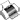 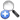 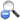 NynäskioskenNynäskiosken drivs genom ett samarbete mellan GGIK Hockey, 
GGIK Innebandy, IK Sätra och Runsten.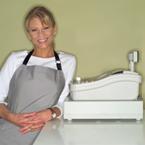 Intäkterna från Nynäskiosken har betydelse för vår förenings 
ekonomi - därför är det väldigt viktigt att bemanningen sköts.Öppningrutiner Bemanning av 2 personer över 18 år samtidigt Två personer från olika familjer med tanke på att pengar hanterasKiosken ska vara klar att öppnas klockan 18.00 på vardagar och klockan 09.00 på helgerKaffet skall då vara klart och korvvattnet varmtFyll på i läsk och se till att det finns korv och bröd tinat, annars tas det fram ur frysenOm mjölken tar slut - åk och handla och lägg kvittot i kassan och ta motsvarande summa
Saknas det något större som t ex kaffe eller korv - se anslag i kiosken vem som är kontaktperson, ring och fråga hur ni ska göra. Stängningsrutiner Kiosken får inte stängas före kl 21.30 på vardagar. Man kan med fördel be speakern ropa ut i hallen att kiosken snart stänger, så kan alla få chansen till sista inköp. Lördagar och söndagar skall kiosken stängas 20.00. Läktaren i innebandyhallen ska sopas. Städa kiosken vid stängning och se till att allt flyttas undan från gallret. På grund av stölder låses kioskgallret med en kätting. Kättingen dras runt stolpen i hörnet, utanför gallren så att kättingen blir spänd och sedan låses den med hänglåsetPengarna räknas och läggs i påse som märks med namn + lag och datum. Två personer skriver under.Lägg plastpåsen i kassaskåpet med det underskriva papperet.Om ni får problem - ring er lagansvarig i första hand.Vid större problem se anslag i kiosken vem som är kontaktperson, ring och fråga hur ni ska göra.Två uppsättningar nycklar skickas vidare inom laget och lämnas till kansliet efter veckans slut. Nycklarna tillhör GGIK Hockey och får absolut inte lämnas till någon annan förening